SUBJECT ACCESS REQUEST FORM (GDPR)Contact Details (in block capitals):* Evidence will not be retained or filed once the request is complete it will be destroyed.    Do not enclose original documents.I declare that all the details I have provided in this Form are true and complete to the best of my knowledge.Signature of Requester: ____________________________     Date: _________________________________Please return the completed Form by post to: RGII.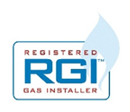 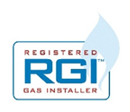 Unit 9,KCR Industrial Estate,Ravensdale Park,Kimmage,Dublin 12.Or by e-mail to:dpo@reci.ie*   In order to respond to your request for personal data, you will need to provide us with adequate Proof of Identity. Further information on Data Protection:The website of the Data Protection Commissioner – www.dataprotection.ie orMake contact with the Office of the Data Protection Commissioner by phone on Tel. +353 57 8684800 or by email at: info@dataprotection.ie.NameAddressEircodeContact Phone Number.Contact Email.Any additional identifier that may assist(e.g. GPRN)Any additional identifier that may assist(e.g. GPRN)Any additional identifier that may assist(e.g. GPRN)Time Frame, from – to: (If relevant.)Time Frame, from – to: (If relevant.)Time Frame, from – to: (If relevant.)Nature of Data Required.Nature of Data Required.Nature of Data Required.Are you the Data Subject?Are you the Data Subject?Are you the Data Subject?I am the Data Subject and enclose evidence of my identity. E.g. photocopy of driving licence, birth certificate, passport etc. *I am the Data Subject and enclose evidence of my identity. E.g. photocopy of driving licence, birth certificate, passport etc. *I am not the Data Subject, but I am acting on their behalf as their personal representative. I have written authority, which I enclose and evidence of their identity.  *I am not the Data Subject, but I am acting on their behalf as their personal representative. I have written authority, which I enclose and evidence of their identity.  *